МИНИСТЕРСТВО ОБРАЗОВАНИЯ И НАУКИ МУРМАНСКОЙ ОБЛАСТИГАУДПО МО «ИНСТИТУТ РАЗВИТИЯ ОБРАЗОВАНИЯ»Региональный конкурс «Педагогический триумф-2018»Номинация«Педагог-психолог Мурманской области»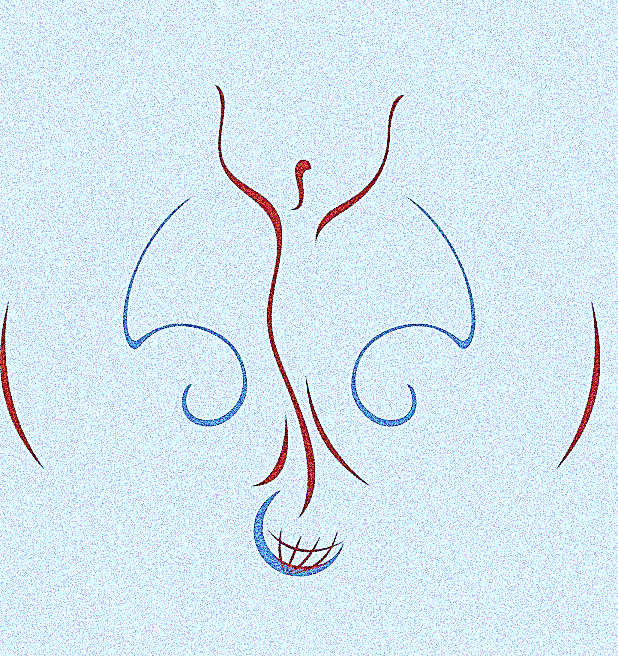 19–20 апреля 2018 годаПРОГРАММАг. МУРМАНСК18 апреляМБОУ г. Мурманска «Средняя общеобразовательная школа № 56», 
г. Мурманск, ул. Седова, д. 816.00–17.00. Организационное собрание участников конкурса.19 апреля МБОУ г. Мурманска «Средняя общеобразовательная школа № 56», 
г. Мурманск, ул. Седова, д. 808.30–09.00. Регистрация участников и членов жюри конкурса08.30–09.00. Совещание жюри конкурса(1 этаж, актовый зал)09.00–09.30. Открытие номинации «Педагог-психолог Мурманской области» регионального конкурса  «Педагогический триумф-2018»(1 этаж, актовый зал)09.30–09.40. Фотографирование(1 этаж, актовый зал)ПЕРВЫЙ ТУР КОНКУРСАКОНКУРСНОЕ ЗАДАНИЕ «Визитная карточка»09.40–10.00. Подготовка участников конкурса к проведению конкурсного задания(1 этаж, актовый зал)10.00–10.05. Жеребьёвка участников конкурса                             (1 этаж, актовый зал)10.05–11.15. Конкурсное задание «ВИЗИТНАЯ КАРТОЧКА»
(1 этаж, актовый зал)11.15–11.45. Кофе-паузаВТОРОЙ ТУР КОНКУРСАКОНКУРСНОЕ ЗАДАНИЕ «Открытое занятие»12.00–12.20. Лихманова Анна Дмитриевна, педагог-психолог МАДОУ «Детский сад № 7 комбинированного вида», г. Мончегорск (3 этаж, кабинет № 51, 1 класс)12.30–12.50. Шкарлий Светлана Ивановна, педагог-психолог, МБДОУ детский сад № 47 комбинированного вида, ЗАТО г. Североморск (3 этаж, кабинет № 49)13.00–13.20. Вавиловцева Валентина Владимировна, педагог-психолог, МБДОУ г. Мурманска № 7(3 этаж, кабинет № 51)13.30–13.50. Сорокина Ирина Александровна, педагог-психолог, МБОУ 
г. Апатиты «Основная общеобразовательная школа № 3»  (3 этаж, кабинет № 49)14.00–14.20. Гусева Виктория Евгеньевна, педагог-психолог, МАДОУ 
г. Мурманска № 93(3 этаж, кабинет № 51)14.30–14.50. Соловей Анастасия Александровна, педагог-психолог, ФГКДОУ «Детский сад № 154» Министерства обороны РФ  (3 этаж, кабинет № 49)15.00–15.20. Мостовая Евгения Александровна, педагог-психолог, МБДОУ – детский сад комбинированного вида № 4 г. Полярные Зори  (3 этаж, кабинет № 51)15.30–15.50. Ерофеева Дарья Игоревна, педагог-психолог, МБОУ г. Мурманска «Основная общеобразовательная школа № 58»  (3 этаж, кабинет № 49)16.00–16.20. Ермолаева Елена Александровна, педагог-психолог, муниципальное бюджетное дошкольное образовательное учреждение «Детский сад № 9 «Берёзка», ЗАТО Александровск, г. Снежногорск  (3 этаж, кабинет № 51)16.30–16.50. Норик Ирина Алексеевна, педагог-психолог, МБОУ «Средняя общеобразовательная школа № 10», г. Кировск  (3 этаж, кабинет № 49)      17.00.         Совещание жюри. Подведение итогов конкурсных заданий 
«Визитная карточка» и «Открытое занятие»   (3 этаж, кабинет № 51)20 апреляГАУДПО МО «Институт развития образования», г. Мурманск, ул. Инженерная, д. 2а12.10–12.30. Объявление финалистов конкурса                     (3 этаж, кабинет № 304)КОНКУРСНОЕ ЗАДАНИЕ «Кейс»12.30–13.30. Конкурсное  задание «Кейс»(3 этаж, кабинет № 304)13.30–14.00. Подведение итогов работы финального жюри(3 этаж, кабинет № 304)      14.00.     Отъезд в ГАУДО МО «Мурманский областной центр дополнительного образования «Лапландия»  (г. Мурманск, пр. Героев-Североморцев, д. 2) ГАУДО МО «Мурманский областной центр дополнительного образования «Лапландия»г. Мурманск, пр. Героев-Североморцев, д. 2      14.30.       Организационное собрание участников конкурса(2 этаж, кабинет № 212)15.00–16.00. Торжественное закрытие регионального этапа Всероссийского конкурса «Педагогический триумф -2018»(2 этаж, актовый зал)